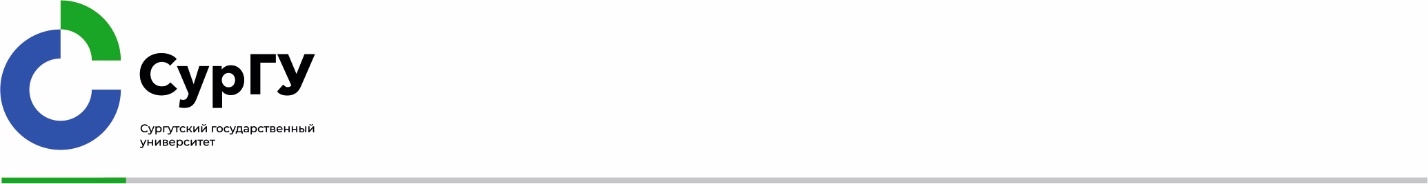 БУ ВО «Сургутский государственный университет»ЗАЯВЛЕНИЕна осуществление операций с продукцией (услугами),связанных с внешнеэкономической деятельностью Университета_________________ Ф.И.О.(подпись)«_____» _______________ 20____ г.Ф.И.О. заявителяДолжность заявителяСтруктурное подразделениеНаименование продукции (услуги) (статья, тезисы, монография, автореферат, журнал, конференция, грант, программа, проект, заявка на РИД, договор/соглашение/контракт в образовательной и научно-исследовательской деятельности и т. д.)Осуществляемая операция (публикация, выступление, представление, заключение договора/соглашения/контракта и т. д.)Описание продукции (услуги) (краткое содержание; количество листов; язык; перевод, если на иностранном языке; информация о переводчике: Ф.И.О., место работы, должность, контакты, документ о подтверждении знания языка (при наличии); номер и дата договора/соглашения/контракта и т. п.)Страна назначения (название конкретной страны / без ограничений)Потребитель (конечный пользователь) (наименование и адрес / не определен или (-), если на территории РФ)